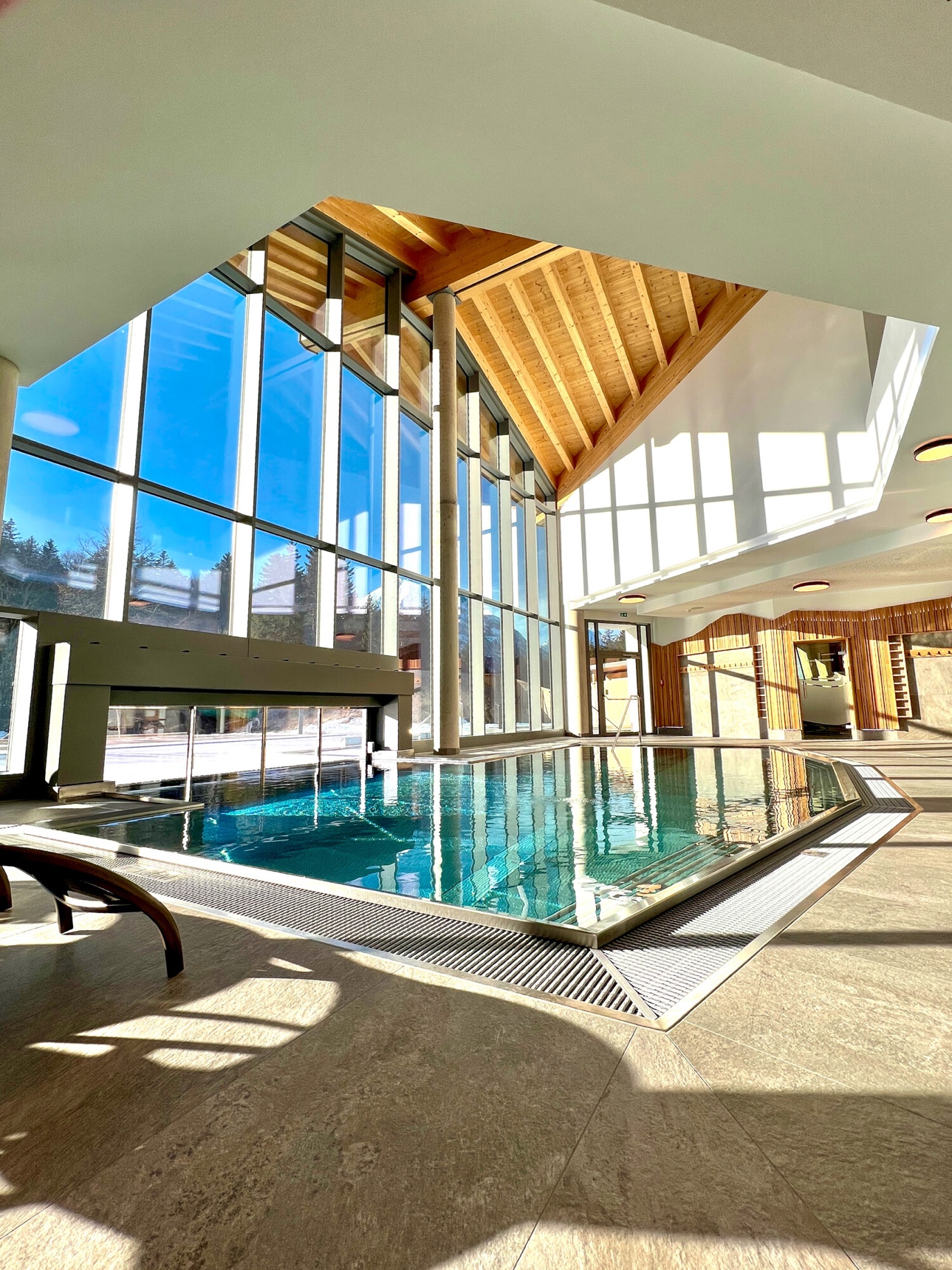 ERLEBNISWELT ALPENBAD LEUTASCHSpa-NeueröffnungDas Alpenbad Leutasch ist längst als eine der schönsten Freizeit- und Wellnesseinrichtungen Tirols bekannt. Nicht zuletzt, weil man in regelmäßigen Abständen immer wieder Teile der Anlage komplett erneuert hat. So auch jetzt! Wir haben in den letzten neun Monaten einen Teil der Saunaanlagen um- bzw. neu gebaut. Seit Dezember 2022 können sich Saunafans über eine neue großzügige Sauna- und Wellnesslandschaft am schönen Leutascher Hochplateau freuen.Um den Besuchern ein rundum (ent-)spannendes Saunaerlebnis zu bieten, sorgen unter anderem große Fensterflächen für einen Rundumblick in die prachtvolle Leutascher Bergwelt. Dahinter verbergen sich unter anderem eine neue und moderne Panoramasauna mit Blick in die Natur, eine neue Außensauna, großzügige Ruheräume mit neuen innovativen Infrarotliegen, eine Poollandschaft mit Innen- und Außenbecken, welche es ermöglichen sich auf entspannenden Massageliegen gleichzeitig in der Leutascher Natur- und Bergwelt zu verlieren. Die Vorstellung allein ist doch schon echt entspannend!Im Hallenbadbereich steht neben einem 25-Meter-Sportbecken für ambitionierte Schwimmer auch ein Relaxbecken mit verschiedenen Attraktionen zur Verfügung sowie ein Kleinkinderbereich mit einer 86 Meter langen Röhrenrutsche für unsere kleinsten Gäste.Unser Restaurant Vabene kümmert sich gerne um Ihr leibliches Wohl und serviert dafür eine große Auswahl an leichten Salatgerichten, leckeren Pizzen und schmackhafter Hausmannskost. Im Restaurant Dorfstadl können Sie den Tag dann noch in gemütlicher Atmosphäre ausklingen lassen. Alle aktuellen Informationen und Öffnungszeiten finden Sie auf unserer Homepage www.alpenbad-leutasch.com.